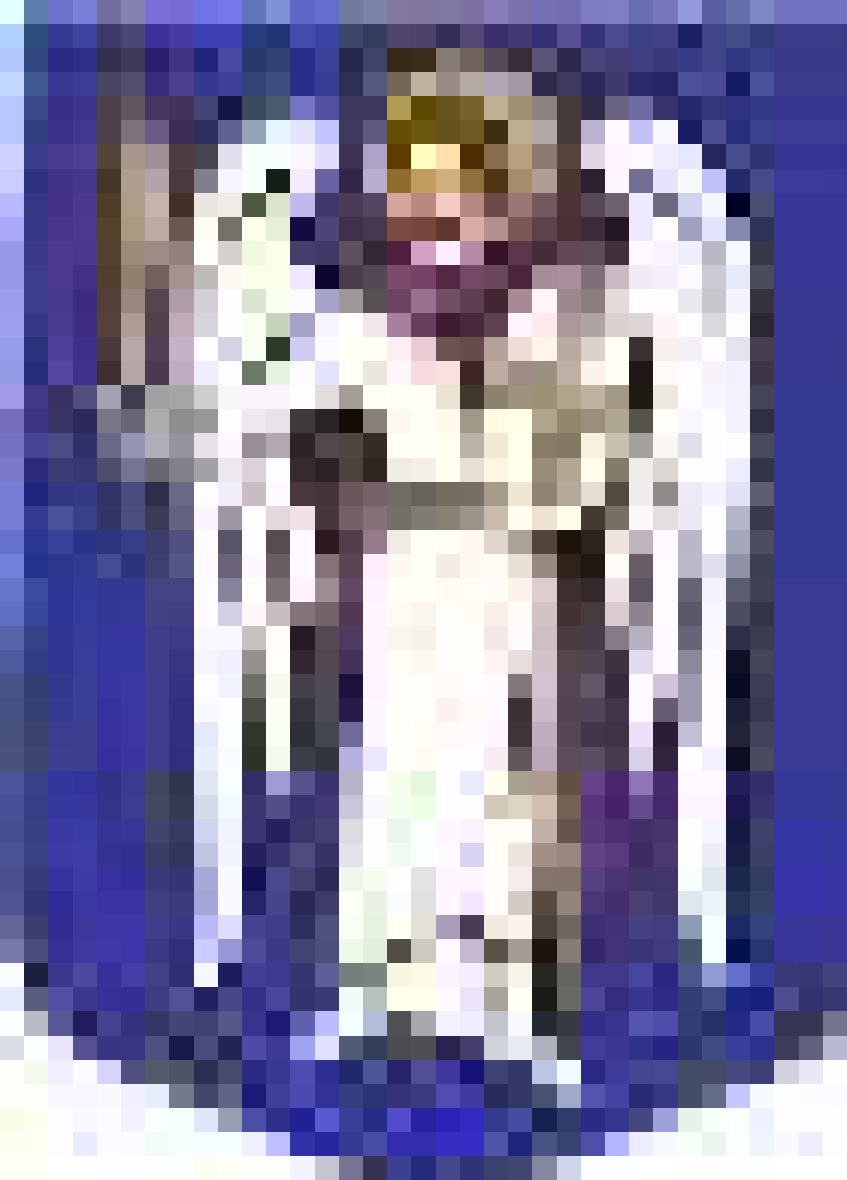 ДЕПУТАТ_________КИЇВСЬКОЇ МІСЬКОЇ РАДИ IX СКЛИКАННЯ____________________________________________________________________________________________________________________________________________________________________________________________________
″ _18_″ лютого 2020 року                                № 08/279/09/023-58Директору Департаменту містобудування та архітектури Виконавчого органу Київської міської ради (Київської міської державної адміністрації) - Головному архітектору містаСвистунову О.В.01001,  м. Київ, вул. Хрещатик, 32Шановний Олександре Вікторовичу!До мене, як до депутата Київської міської ради, надходять чисельні звернення від мешканців щодо необхідності організації та врегулювання руху транспорту та пішоходів на Дніпровській набережній.На ділянці автошляху Дніпровської набережної від перетину з вулицею Здолбунівською до перетину з вулицею Анни Ахматової (особливо у ранкові та вечерні часи «пік») спостерігаються значні затори, які пов‘язані, у тому числі, з недосконалістю схеми організації дорожнього руху на перетині Дніпровської набережної та вулиці Анни Ахматової.У відповіді КП «Центр організації дорожнього руху» на моє депутатське звернення зазначено, що режим роботи світлофорного об’єкту на перетині Дніпровської набережної та вулиці Анни Ахматової оптимізовано, але моніторинг ситуації дійсно свідчить, що відкриття ТРЦ «River Mall» без реалізації комплексних заходів щодо належної організації дорожнього руху на прилеглій ділянці самим негативним чином вплинуло на транспортну ситуацію всього мікрорайону. Хаотичне паркування автотранспорту навколо ТРЦ, значне збільшення пішохідних потоків є причиною значних заторів.КП «Центр організації дорожнього руху» також зазначило, що звернулось до Департаменту транспортної інфраструктури виконавчого органу Київської міської ради (КМДА) з проханням прийняти рішення по суті.Керуючись вимогами статей 11, 13 та 15 Закону України «Про статус депутатів місцевих рад» прошу Вас вжити термінових заходів з метою покращення транспортної ситуації, здійснити відповідний моніторинг та аналіз дорожньо-транспортної ситуації на зазначеній ділянці, розробити та запровадити безпечну, зручну та доцільну схему організації дорожнього руху з проектуванням та терміновим будівництвом надземного пішохідного переходу в межах проекту будівництва ТРЦ «River Moll» на Дніпровській набережній, 10.Про результати розгляду цього депутатського звернення прошу повідомити мене за адресою громадської приймальні (02095, м. Київ, вул. Княжий Затон, 16-Д) або за допомогою Системи автоматизованого документообігу АСКОД у строки, передбачені п. 2 ст. 13 Закону України «Про статус депутатів місцевих рад».З повагою							           Володимир ГОНЧАРОВ ДЕПУТАТСЬКЕ ЗВЕРНЕННЯв порядку ч. 1 ст. 13 Закону України«Про статус депутатів місцевих рад»щодо необхідності організації та врегулювання руху транспорту на Дніпровській набережній шляхом проектування та будівництва наземного пішохідного переходу